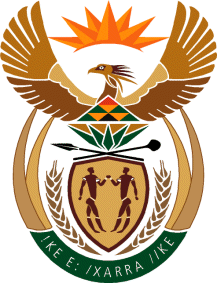 MinistryEmployment & LabourRepublic of South AfricaPrivate Bag X499, PRETORIA, 0001. Laboria House 215 Schoeman Street, PRETORA Tel: (012) 392 9620 Fax: 012 320 1942Private Bag X9090, CAPE TOWN, 8000. 120 Plein Street, 12th Floor, CAPE TOWN Tel: (021) 466 7160 Fax 021 432 2830www.labour.gov.zaNATIONAL ASSEMBLYWRITTEN REPLYQUESTION NUMBER: 1425 [NW1520E]1425.	Ms C N Mkhonto (EFF) to ask the Minister of Employment and Labour: What total amount has his department spent on the remuneration of the Commissioner of the Compensation Fund in the past five years, whilst the specified person allegedly failed dismally to perform the duties?					NW1520EREPLY: I am not sure of the allegations that the Hon. Member lays against the former Commissioner. All I am aware of is that, that Commissioner tried his best operating in conditions of not his own choosing, but committed to put the entity at a better place. Be that as it may, kindly see the below table for your question. YEARS OF SERVICETOTAL COST REMUNERATION PACKAGE2018R 1,490 097.00 p/a2019R 1,567 581.00 p/a2020R 1,567 581.00 p/a2021R 1,591 095.00 p/a2022R 1,638 828.00 p/aTOTALR 7,855 182.00